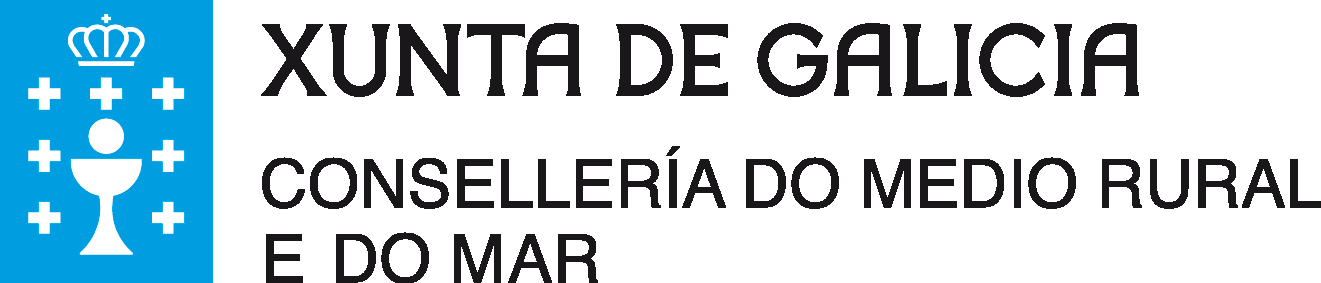 Prescripcións ás que deberá aterse cando realice unha queima, tanto de restos agrícolas amoreados como de restos forestais amoreados:A queima non se iniciará antes de saír o sol e quedará totalmente extinguida  dúas horas antes do momento da súa posta.Previamente ao seu inicio, farase unha devasa mediante a eliminación manual ou mecánica da totalidade do material combustible nunha franxa de polo menos cinco metros de largo, rodeando o perímetro que se vai queimar.Non poderá iniciarse ningunha queima cando as condicións meteorolóxicas poidan dificultar o seu control, especialmente nos días de vento. Así mesmo, se iniciados os traballos se producise a aparición de vento, suspenderase inmediatamente a operación procedendo a apagar o lume.Non se abandonará a vixilancia da zona queimada, ata que o lume estea totalmente apagado e transcorresen dúas horas sen que se observen lapas ou brasas.En toda queima autorizada deberase contar co persoal e co material suficiente para o seu debido control. Dado o elevado risco que supoñen este tipo  de queimas para a seguridade e saúde do persoal que as leva a cabo, en ningún caso se poderán realizar individualmente, mesmo no caso de que a súa  extensión sexa pequena e en principio se considere que o risco é mínimo.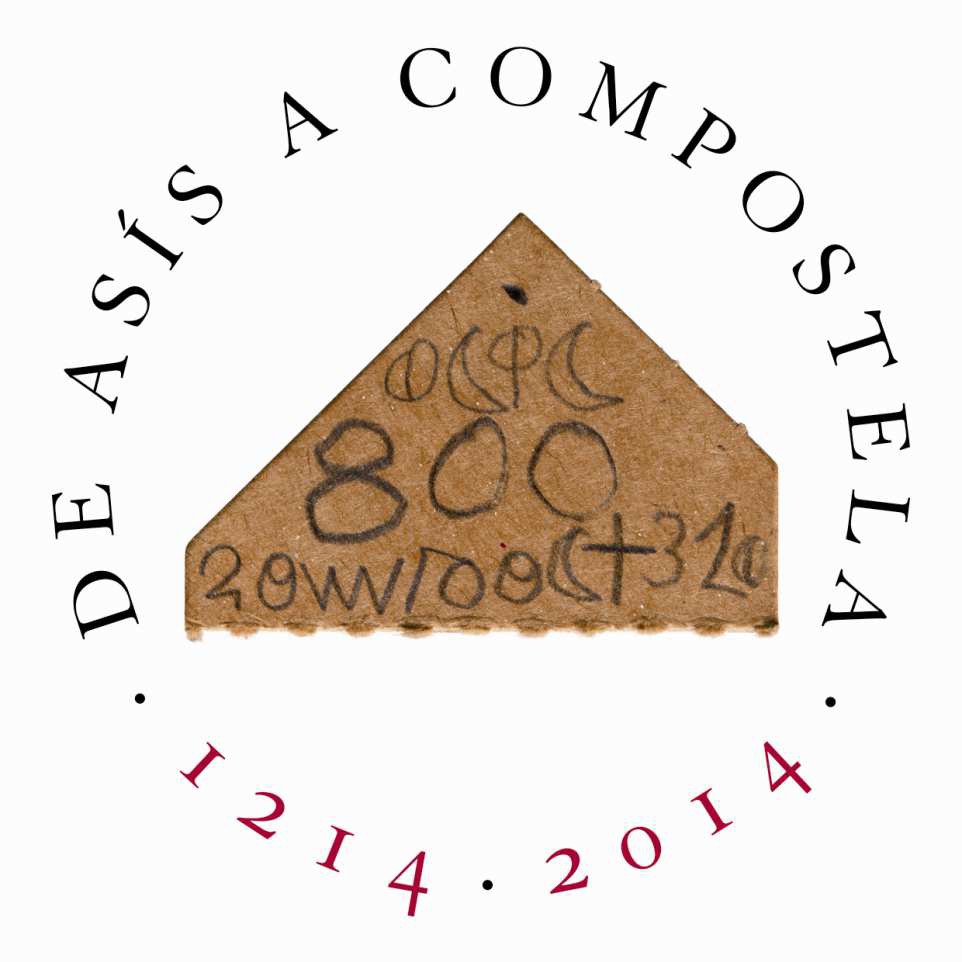 